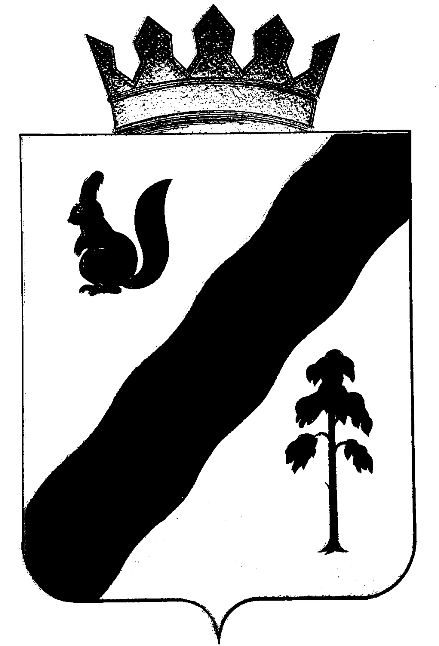 ПОСТАНОВЛЕНИЕАДМИНИСТРАЦИИ ГАЙНСКОГО МУНИЦИПАЛЬНОГО ОКРУГАПЕРМСКОГО КРАЯО внесении изменений в Устав муниципального бюджетного общеобразовательного учреждения«Онылская основная общеобразовательная школа», утвержденный  постановлением администрации Гайнского муниципального района от 03.04.2017 № 157-245-01-08                В соответствии с Законом Пермского края от 20.06.2019 №  423-ПК «Об образовании нового муниципального образования Гайнский  муниципальный округ», на основании постановления администрации Гайнского муниципального округа Пермского края от 16.03.2020 № 2 «О возложении функций и полномочий учредителя в отношении муниципальных, унитарных, бюджетных и автономных учреждений», администрация Гайнского муниципального округа ПОСТАНОВЛЯЕТ:Внести в Устав муниципального бюджетного общеобразовательного учреждения «Онылская основная общеобразовательная школа», утвержденного постановлением администрации Гайнского района от 03.04.2017 № 157-245-01-08 «Об утверждении новой редакции Устава муниципального бюджетного общеобразовательного учреждения «Онылская основная общеобразовательная школа» следующие изменения:   п.1.5 Устава изложить в новой редакции: «1.5. Учредителем Учреждения и собственником ее имущества является муниципальное образование «Гайнский муниципальный округ Пермского края» (далее – Учредитель).Собственником имущества, закрепленного за Учреждением на праве оперативного управления, является Учредитель»п.1.6 Устава изложить в новой редакции «1.6. Полномочия и функции учредителя от имени муниципального образования «Гайнский муниципальный округ Пермского края» осуществляет администрация Гайнского муниципального округа Пермского края, отдельные полномочия и функции учредителя осуществляет Управление образования администрации Гайнского муниципального округа Пермского края на основании правовых актов администрации Гайнского муниципального округа Пермского края (далее – Управление образования).»По тексту Устава слова «Гайнский муниципальный район» заменить на слова «Гайнский муниципальный округ» в соответствующем падеже.Уполномочить и.о.директора МБОУ «Онылская ООШ» Ефремову Наталью Александровну на проведение процедуры регистрации изменений в Устав муниципального бюджетного общеобразовательного учреждения «Онылская основная общеобразовательная школа» в регистрирующем органе.Настоящее постановление вступает в силу с момента подписания. Глава муниципального округа - глава администрации Гайнского муниципального округа                                           Е.Г.Шалгинских                                                            17.03.2020№11